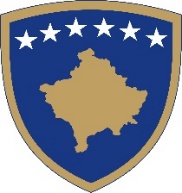 Republika e KosovësRepublika Kosova-Republic of KosovoQeveria - Vlada – GovernmentMinistria e Ekonomisë – Ministarstvo Ekonomije – Ministry of Economy       Raporti nga procesi i konsultimit për draft konceptin për KODIN E KOMUNIKIMEVE ELEKTRONIKE  Hyrja/sfondiKosova ka nënshkruar Marrëveshjen e Stabilizim-Asociimit me Bashkimin Evropian e cila synon të harmonizojë legjislacionin e saj me atë të BE-së. Për më tepër, Kosova ka miratuar Programin Kombëtar për Zbatimin e Marrëveshjes së Stabilizim-Asociimit (PKZMSA). Ligji në fuqi për komunikimet elektronike rregullon aktivitetet e komunikimeve elektronike bazuar në parimin e neutralitetit teknologjik dhe kornizën rregullatore të BE-së të vitit 2009 për komunikimet elektronike, duke promovuar konkurrencën dhe infrastrukturën efikase në komunikimet elektronike, si dhe garantimin e shërbimeve të duhura e të përshtatshme në territorin e Republikës së Kosovës.Me 17 Dhjetor 2018 është publikuar Direktiva (EU) 2018/1972 për Kodin Evropian të Komunikimeve Elektronike (Kodi), e cila ka ri-definuar rregullimin e komunikimeve elektronike në Evropë duke vendosur rregullat gjenerale për organizimin e sektorit. Kodi ka zëvendësuar Direktivën e Qasjes, Direktivën e Autorizimit, Direktivën Kornizë dhe Direktivën e Shërbimit Universal.Marrë parasysh orientimin e vendit tonë për të harmonizuar legjislacionin tonë me atë të BE-së brenda kontekstit kosovar, transpozimi i kësaj direktive paraqet përparësi për vendin tonë në kuptimin e ngritjes së standardeve të rregullimit si dhe përmbushjes së detyrave në drejtim  të harmonizimit të legjislacionit që i shërben aspiratës së vendit tonë për integrim në BE.Qëllimi i këtij Koncept Dokumenti është i lidhur edhe me zbatimin e acquis së BE-së në fushën e komunikimeve elektronike. Pra, duke pasur parasysh angazhimin e Republikës së Kosovës për përafrimin e legjislacionit të saj në sektorin e komunikimeve elektronike me atë të BE-së dhe për ta zbatuar atë në mënyrë efektive në kuadër të Marrëveshjes  se Stabilizimit dhe Asociimit – MSA, ndërmjet BE-së dhe Kosovës që ka hyrë në fuqi që nga prilli i vitit 2016.  Ne kuadër të nenit 111 të MSA-së parashihet që Palët do të forcojnë, në veçanti bashkëpunimin në fushat e rrjeteve të komunikimit elektronik dhe shërbimeve të komunikimit elektronik, me objektivin përfundimtar të miratimit nga Kosova të acquis të BE-së në sektor pesë vite pas hyrjes në fuqi të kësaj Marrëveshjeje, duke i kushtuar vëmendje të veçantë sigurimit dhe forcimit të pavarësisë së autoriteteve rregullatore relevante.Drafti koncept dokumenti për kodin e komunikimeve elektronike  është përgatitur nga grupi punues i themeluar me vendim të Sekretarit të Përgjithshëm të Ministrisë se Ekonomisë.Pas hartimit të draft konceptit për kodin e komunikimeve elektronike, drafti është dërguar  për diskutim paraprak për komente, vërejtje apo sugjerime tek të gjitha institucionet dhe agjencitë relevante të Republikës së Kosovës. Draft koncepti për kodin e komunikimeve elektronike  është dërguar pastaj edhe për diskutim publik tek të gjitha palët tjera të interesit të identifikuara në bashkëpunim me Departamentin Ligjor. Konsultimi i draft konceptin për kodin e komunikimeve elektronike është bërë në pajtim me Rregulloren Nr.05/2016 për standardet minimale për procesin e konsultimeve publike.Ecuria procesit të konsultimitDraft koncept dokumenti për kodin e komunikimeve elektronike  fillimisht u është dërguar me e-mail të gjitha palëve të identifikuara të interesit për konsultim paraprak me datë 07.12.2022  deri me datë 12.12.2022. Pas përfundimit të konsultimit  paraprak,  draft  koncept dokumenti për kodin e komunikimeve elektronike  është publikuar për konsultim me publikun në platformën elektronike për konsultimet me publikun më datë 12.12.2022 dhe ka qenë i hapur për komente deri më datë 30.12.2022. Palët e interesit janë identifikuar në bashkëpunim me Departamentin Ligjor dhe duke shfrytëzuar traditën e bashkëpunimit, të krijuar gjatë proceseve të ngjashme në të kaluarën, që ME ka pasur. Përmbledhje e  kontributeve të pranuara gjatë procesit të konsultimitGjatë procesit të konsultimit paraprak janë pranuar komente nga përfaqësuesja e Sekretariatit Koordinues të Qeverisë e ZKM-së dhe gjatë procesit të diskutimit me publikun gjithashtu janë pranuar komente nga përfaqësuesja e Sekretariatit Koordinues të Qeverisë e ZKM-së dhe nga përfaqësuesi i operatorit publik të rrjeteve dhe shërbimeve të komunikimeve elektronike – Telekomi i Kosovës Sh.A.. Komente, vërejtje apo sugjerim nga institucionet tjera qeveritare apo palët tjera të interesit nuk janë pranuar.Hapat e ardhshëmDraft koncept dokumenti për kodin e komunikimeve elektronike gjatë ditëve në vijim do të procedohet për marrje të Opinionit për Vlerësimin e Ndikimit Buxhetor në MFPT dhe pastaj do dërgohet në Qeveri për shqyrtim dhe miratim.Shtojca – tabela e detajuar me informatat per kontribuesit, arsyetimet për përgjigjet e pranuara dhe të refuzuara.  Republika e KosovësRepublika Kosova-Republic of KosovoQeveria - Vlada – GovernmentMinistria e Ekonomisë – Ministarstvo Ekonomije – Ministry of Economy       REPORT FROM THE CONSULTATION PROCESS ON THE DRAFT- CONCEPT ELECTRONIC COMMUNICATIONS CODE CONCEPT DOCUMENTIntroduction/BackgroundKosovo has signed the Stabilization-Association Agreement with the European Union, which aims to align its legislation with that of the EU. Moreover, Kosovo has approved the National Program for the Implementation of the Stabilization-Association Agreement (NPISAA). The applicable law on electronic communications regulates electronic communications activities based on the principle of technological neutrality and the 2009 EU regulatory framework for electronic communications, promoting competition and efficient infrastructure in electronic communications, as well as ensuring adequate services and suitable in the territory of the Republic of Kosovo.On 17 December 2018, Directive (EU) 2018/1972 on the European Electronic Communications Code (Code) was published, which has redefined the regulation of electronic communications in Europe by establishing general rules for the organization of the sector. The Code has replaced the Access Directive, the Authorization Directive, the Framework Directive and the Universal Service Directive.Taking into account the orientation of our country to harmonize our legislation with that of the EU within the Kosovar context, the transposition of this directive represents an advantage for our country in the sense of raising regulatory standards as well as fulfilling the tasks in terms of harmonizing the legislation that serves our country's aspiration for EU integration.Moreover, our country needs to continuously monitor contemporary technological developments and encourage investments in high-speed networks to be in line with the European Digital Agenda, harmonize the policies of frequency spectrum management and access to the local market with that of the EU, ensure effective consumer protection, equal competitive space and consistent application of rules, as well as generally ensure a more effective regulatory institutional framework.The draft concept document for the electronic communications code was prepared by the working group established by the decision of the Secretary General of the Ministry of Economy.After drafting the draft concept for  the electronic communications code, the draft has been sent for preliminary discussion for comments, remarks or suggestions to all relevant institutions and agencies of the Republic of Kosovo. The draft concept for the electronic communications code has been sent for public discussion to all other interested parties identified in cooperation with the Legal Department. The consultation of the draft concept for the electronic communications code was done in accordance with Regulation No. 05/2016 on the minimum standards for the public consultation process.Progress of the consultation processThe draft concept document for the electronic communications code was initially sent by e-mail to all identified interested parties for preliminary consultation from 07.12.2022 to 12.12.2022.After the preliminary consultation, the draft concept document for the electronic communications code was published for public consultation on the electronic platform for public consultation on 12.12.2022 and was open for comments until 30.12.2022.Stakeholders have been identified in cooperation with the Legal Department and using the tradition of cooperation, created during similar processes in the past, that the ME has had.Draft koncept dokumenti për kodin e komunikimeve elektronike  fillimisht u është dërguar me e-mail të gjitha palëve të identifikuara të interesit për konsultim paraprak me datë 07.12.2022  deri me datë 12.12.2022. Pas përfundimit të konsultimit  paraprak,  draft  koncept dokumenti për kodin e komunikimeve elektronike  është publikuar për konsultim me publikun në platformën elektronike për konsultimet me publikun më datë 12.12.2022 dhe ka qenë i hapur për komente deri më datë 30.12.2022. Palët e interesit janë identifikuar në bashkëpunim me Departamentin Ligjor dhe duke shfrytëzuar traditën e bashkëpunimit, të krijuar gjatë proceseve të ngjashme në të kaluarën, që ME ka pasur.   Summary of contributions received during the consultation processDuring the preliminary consultation process and the discussion process with the public, we did not receive any comments, remarks or suggestions from government institutions or stakeholders.Next stepsThe draft concept document for the electronic communications code will be processed in the coming days to receive the Opinion on the Financial Impact Assessment in MFPT and then it will be sent to the Government for review and approval.Appendix – detailed table with information on contributors, justifications for accepted and rejected answers.Republika e KosovësRepublika Kosova-Republic of KosovoQeveria - Vlada – GovernmentMinistria e Ekonomisë – Ministarstvo Ekonomije – Ministry of Economy       Izveštaj sa procesa konsultacija  ZA ZAKONIK ELEKTRONSKIH KOMUNIKACIJAUvod/pregledKosovo je potpisalo Sporazum o stabilizaciji i pridruživanju sa Evropskom unijom, koji ima za cilj da uskladi svoje zakonodavstvo sa zakonodavstvom EU. Štaviše, Kosovo je odobrilo Nacionalni program za sprovođenje Sporazuma o stabilizaciji i pridruživanju (NCSSSP). Važeći Zakon o elektronskim komunikacijama reguliše delatnost elektronskih komunikacija na osnovu principa tehnološke neutralnosti i regulatornog okvira EU za elektronske komunikacije iz 2009. godine, unapređivanje konkurencije i efikasne infrastrukture u elektronskim komunikacijama, kao i obezbeđivanje adekvatnih usluga i odgovarajućih na teritoriji Republike. Kosova. Ovim zakonom uređuju se društveni odnosi u vezi sa elektronskim komunikacionim mrežama i uslugama, povezanim uslugama i objektima, korišćenjem sredstava elektronskih komunikacija, kao i društveni odnosi u vezi sa radio opremom, krajnju opremu i elektromagnetnu kompatibilnost, obezbeđuje jednak nivo zaštite prava ličnih podataka, posebno prava na privatnost obrade ličnih podataka u sektoru elektronskih komunikacija. Dana 17 decembra 2018. godine objavljena je Direktiva (EU) 2018/1972 o Evropskom zakoniku elektronskih komunikacija (Zakonik) koja je redefinisala regulaciju elektronskih komunikacija u Evropi uspostavljanjem opštih pravila za organizaciju sektora. Zakonik je zamenio Direktivu o pristupu, Direktivu o autorizaciji, Okvirnu direktivu i Direktivu o univerzalnim uslugama.Uzimajući u obzir orijentaciju naše zemlje da uskladi naše zakonodavstvo sa zakonodavstvom EU u kosovskom kontekstu, transpozicija ove direktive predstavlja prednost za našu zemlju u smislu podizanja regulatornih standarda kao i ispunjavanja zadataka u pogledu harmonizacije. zakonodavstvo koje služi težnji naše zemlje ka EU integracijama.Štaviše, naša zemlja treba da kontinuirano prati savremeni tehnološki razvoj i podstiče ulaganja u mreže velikih brzina kako bi bile u skladu sa Evropskom digitalnom agendom, usklađivale politike upravljanja frekvencijskim spektrom i pristupa lokalnom tržištu sa politikom EU, obezbediti efikasnu zaštitu potrošača, jednake uslove i doslednu primenu pravila, i generalno obezbediti efikasniji regulatorni institucionalni okvir.Nacrt idejnog dokumenta kodeksa elektronskih komunikacija pripremila je radna grupa formirana odlukom generalnog sekretara Ministarstva privrede.Svrha ovog koncept dokumenta je takođe vezana za implementaciju ackuis-a EU u oblasti elektronskih komunikacija. Dakle, uzimajući u obzir posvećenost Republike Kosovo da uskladi svoje zakonodavstvo u sektoru elektronskih komunikacija sa zakonodavstvom EU i da ga efikasno sprovodi u okviru Sporazuma o stabilizaciji i pridruživanju – SSP, između EU i Kosova koji je stupio na snagu od aprila 2016. godine. U okviru člana 111. SSP-a, predviđeno je da će strane ojačati, posebno, saradnju u oblasti elektronskih komunikacionih mreža i elektronskih komunikacionih usluga, sa krajnjim ciljem da Kosovo usvoji pravne tekovine EU u sektoru pet godina nakon stupanja na snagu ovog sporazuma, obraćajući posebnu pažnju na obezbeđivanje i jačanje nezavisnosti relevantnih regulatornih organa.  Tok procesa konsultacija Nacrt konceptnog dokumenta za kodeks elektronskih komunikacija prvobitno je poslat e-mailom svim identifikovanim zainteresovanim stranama na preliminarne konsultacije od 07.12.2022. do 12.12.2022.Nakon preliminarnih konsultacija, nacrt konceptnog dokumenta kodeksa elektronskih komunikacija objavljen je za javnu raspravu na elektronskoj platformi za javne konsultacije 12.12.2022. godine i otvoren je za komentare do 30.12.2022.Zainteresovane strane su identifikovane u saradnji sa Pravnim odeljenjem i korišćenjem tradicije saradnje, stvorene tokom sličnih procesa u prošlosti, koju je imalo ME.Pregled primljenih doprinosa tokom procesa konsultacija Tokom procesa preliminarnih konsultacija i procesa diskusije sa javnošću, nismo dobili nikakve komentare, primedbe ili sugestije od vladinih institucija ili zainteresovanih strana.Naredni koraciNacrt konceptnog dokumenta kodeksa elektronskih komunikacija biće obrađen narednih dana radi dobijanja Mišljenja o proceni finansijskog uticaja u MFPT, a zatim će biti upućen Vladi na razmatranje i saglasnost.Prilog – detaljna tabela sa informacijama za davaoce doprinosa, obrazloženja o prihvaćenim i odbijenim odgovorima.  Metodat e KonsultimitDatat/kohëzgjatjaNumri i pjesmarrësve/kontribuesveKonsultimet me shkrim / në mënyrë elektronike;7 ditë pune2Publikimi në ueb faqe/Platforma elektronike15 ditë pune0Takimet publike||KonferencatTakime me grupe të interesitPunëtoritëIntervistat/takimet sy në syHulumtimet e opinionitVotimi diskutuesPanelet me qytetarë Stendat në rrugëtjetërEmri i  i organizatës /individitKoment i  i organizatës /individitPërgjigja nga MinistriaE pranuar plotësishtE pranuar pjesërisht E refuzuarSqarim nga Ministria (veçanërisht arsyet për të mos pranuar komente të caktuara)SKQ-ZKMHyrje – Komenti: Te shtjellohet problemi dhe ceshtja si eshte aktualisht.E pranuar plotësishtSKQ-ZKMGrupi punues – Komenti: Të shikohen aktere te tjerë qe mund te japin kontributin e tyre E pranuar plotësisht  Grupi Punues i ka përfshirë palët relevante institucionale. Konsiderojmë se për hartimin e koncept dokumentit janë përfshirë palët e nevojshme brenda institucioneve dhe gjatë konsultimeve publike u është krijuar hapësira e nevojshme për të kontribuuar dhe pasuruar më tej këtë koncept dokument edhe palët tjera të interesit (jashtë-institucionale).SKQ-ZKMPërdorimi i spektrit frekuencor nga të gjitha rrjetet e komunikimeve elektronike, pra ... Komenti: Nuk përshkruhet problemi por qe përshkruhet se si behet zgjidhja e problemit. Te zhvendosen tek opsionet.E pranuar pjesërishtJanë ri-organizuar këto dy paragrafë dhe tani kanë kuptim më të qartë. Ky paragraf paraqet problemin e mos mbulimit të plotë me kornizën rregullatore aktuale të çështjes së menaxhimit dhe përdorimit të spektrit frekuencor nga këto sisteme autonome, 5G, etj.  SKQ-ZKMPër arritjen e qëllimeve të lartë-cekura janë paraparë këto objektiva:...  - Komenti: Meqe janë përsërit edhe me larte, te fshihet kjo pjeseE pranuar plotësisht  Është hequr pjesa e përsëritur e tekstit.SKQ-ZKMObjektivat relevante të Qeverisë – Komenti: Te elaborohen objektivat dhe te identifikohen dokumentet relevanete te planifikimit E pranuar plotësisht  Janë elaboruar objektivat dhe janë identifikuar dokumentet relevante të planifikimit.SKQ-ZKMKapitulli 3: OpsionetLigji për Komunikime Elektronike ka hyrë në fuqi ... – Komenti: Kjo pjese te përfshihet tek pjesa hyrëseE pranuar pjesërishtKy paragraf shërben si hyrje për paraqitjen e opsioneve të analizuara dhe vazhdon me opcionet e kërkuara për t’u analizuar.Te kapitulli/pjesa hyrëse gjithashtu janë dhënë informacionet të mjaftueshme si Hyrje.SKQ-ZKMKapitulli 4.1: Sfidat me mbledhjen e të dhënave- Komenti: Ne këtë pjese duhet te përshkruhen sfidat qe keni hasur gjate mbledhjes se informatave dhe jo këto sqarime qe i keni vendosur E pranuar plotësisht  Është sqaruar më saktë sfida me mbledhjen e të dhënave.SKQ-ZKMKapitulli 5: Komunikimi dhe konsultimi – Komenti: Të jepet koment pas konsultimeveE pranuar plotësisht  Është ndjekur udhëzimi për plotësimin e Kapitullit 5.SKQ-ZKMFigura 7: Përmbledhje e aktiviteteve të komunikimit dhe konsultimit të kryera për një koncept dokument -Komenti: Të plotësohet tabelaE pranuar plotësisht  Është ndjekur udhëzimi për plotësimin e Tabelës.Telekomi i Kosovës Sh.A.Shërbimet për qëllime komunikimi dhe mënyrat teknike të ofrimit të tyre kanë evoluar në mënyrë të konsiderueshme. Përdoruesit fundor gjithnjë e më shumë zëvendësojnë telefoninë tradicionale, mesazhet tekstuale (SMS), si dhe shërbimet e bartjes së postës elektronike, me shërbime ekuivalente online si Voice over IP, shërbimet e mesazheve dhe shërbimet e postës elektronike të bazuar në web, respektivisht OTT (Over The Top).E pranuar plotësisht  Është shtuar pjesa e tekstit me ngjyrë të kuqe.Në tabelën:Figura 2: Dokumentet përkatëse të politikave, ligjet dhe aktet nënligjoreJanë shtuar ligjet:- Ligji Nr. 06/l-082 për Mbrojtjen e të Dhënave Personale;- Ligji Nr. 05/l-030 për Përgjimin e Komunikimeve Elektronike;- Ligji Nr. 04/l-44 për Komisionin e Pavarur të Mediave.E pranuar plotësisht  Ligjet e propozuara nga përfaqësuesi i Telekomit të Kosovës si ligje që ndërlidhen me fushën e komunikimeve elektronike, janë shtuar në tabelë, si dhe janë plotësuar rubrikat e nevojshme.Ndryshimet kryesore janë: (i) ... ’, ... (iv) Zhvillimi i qasjeve inovative në menaxhimin teknik të rrjetit, në veçanti Rrjetet e Definuara nga Softueri (SDN) dhe Virtualizimi i Funksionit të Rrjetit (NFV), si dhev. Zhvillimi i mediave sociale (ang: social media) dhe avancimet teknologjike që mundësojnë komunikim pa përdorimin e resurseve numerike, si dhe ofrimi i shërbimeve multimediale, si: Viodeo streamnig, Video on demand, etj., përmes protokolleve të shumta të internetit, të cilat ndikojnë drejtpërdrejt në biznesin e ofruesve të autorizuar të shërbimeve të tilla. E pranuar plotësisht  Është shtuar pika (v), teksti me ngjyrë të kuqe. v. Zhvillimi i mediave sociale (ang: social media) dhe avancimet teknologjike që mundësojnë komunikim pa përdorimin e resurseve numerike, si dhe ofrimi i shërbimeve multimediale, si: Video streaming, Video on demand, etj., përmes protokolleve të shumta të internetit, të cilat ndikojnë drejtpërdrejt në biznesin e ofruesve të autorizuar të shërbimeve të tillaRregulla për qasjen e operatorëve në rrjete për të inkurajuar konkurrencën, për të bërë më të lehtë për kompanitë që të investojnë në infrastrukturë të re me kapacitete shumë të larta (shpejtësi minimale 100 Mbps ose më shumë në download), përfshirë zonat e largëta e duke siguruar rregullim efektiv të tregut.E pranuar plotësisht  Consultation MethodDates/TimelineNumber of participants/contributors1. Written / electronic consultations;7 working days22. Publication on the website / Electronic Platform15 working days03. Public meetings||4. Conferences5. Meetings with stakeholders6. Workshops7. Face-to-face interviews / meetings8. Opinion polls9. Discussive voting10. Panels with citizens11. Street stands12. Other Name of the organization /individualComment of the organization / individualResponse from the MinistryFully acceptedPartially acceptedRejectedClarification from the Ministry(especially the reasons for not accepting certain comments)Strategic Planning Office(SPO-PMO)Introduction - Comment: To elaborate on the problem and the issue as it currently is.Fully acceptedSPO-PMOWorking group - Comment: Look at other actors who can give their contribution Fully acceptedThe Working Group has included the relevant institutional parties. We consider that for the drafting of the concept document, the necessary parties within the institutions were included, and during the public consultations, the necessary space was created for them to contribute and further enrich this concept document as well as other stakeholders (non-institutional).SPO-PMOThe use of the frequency spectrum by all electronic communications networks, so ... Comment: The problem is not described, but it is described how to solve the problem. Move to options.Partially acceptedThese two paragraphs have been reorganized and now make clearer sense. This paragraph presents the problem of not being fully covered by the current regulatory framework of the issue of frequency spectrum management and use by these autonomous systems, 5G, etc.SPO-PMOIn order to achieve the above-mentioned goals, the following objectives have been foreseen:... - Comment: Since they are repeated above, this part should be deletedFully acceptedThe repeated part of the text has been removed.SPO-PMOThe relevant objectives of the Government - Comment: Elaborate the objectives and identify the relevant planning documents Fully acceptedObjectives have been elaborated and relevant planning documents have been identified.SPO-PMOChapter 3: OptionsThe Law on Electronic Communications has entered into force... – Comment: This part should be included in the introductory partPartially acceptedThis paragraph serves as an introduction to the presentation of analyzed options and continues with the required options to be analyzed.In the chapter/introductory part, sufficient information is also given as Introduction.SPO-PMOChapter 4.1: Challenges with data collection- Comment: In this part, you should describe the challenges you encountered during the collection of information and not the clarifications you made.Fully acceptedThe challenge with data collection has been clarified more precisely.SPO-PMOChapter 5: Communication and consultation - Comment: To give a comment after the consultationsFully acceptedThe instructions for completing Chapter 5 have been followed.SPO-PMOFigure 7 : Summary of communication and consultation activities carried out for a concept document -Comment: Complete the tableFully acceptedThe instructions for completing the Table have been followed.Telekomi i Kosovës Sh.A.Services for communication purposes and the technical ways of providing them have evolved significantly. End users are increasingly replacing traditional telephony, text messaging (SMS), and e-mail carrier services with equivalent online services such as Voice over IP, messaging services and web-based e-mail services , respectively OTT ( Over The Top) .Fully acceptedThe part of the text in red color has been added.Telekomi i Kosovës Sh.A.In the table:Figure 2 : Relevant policy documents, laws and by-lawsLaws have been added:- Law No. 06/l-082 on Personal Data Protection;- Law No. 05/l-030 for Interception of Electronic Communications;- Law No. 04/l-44 for the Independent Media Commission.Fully acceptedThe laws proposed by the representative of Telecom of Kosovo as laws related to the field of electronic communications, have been added to the table, as well as the necessary columns have been filled.Telekomi i Kosovës Sh.A.The main changes are:(i) ... ', ...( iv ) Development of innovative approaches in technical network management, in particular Software Defined Networks (SDN) and Network Function Virtualization (NFV), as well asv. The development of social media ( eng : social media) and technological advances that enable communication without the use of digital resources, as well as the provision of multimedia services, such as: Video streamnig , Video on demand , etc., through multiple Internet protocols, which directly affect the business of authorized providers of such services.Fully acceptedAdded point (v), text in red.v. The development of social media (eng: social media) and technological advances that enable communication without the use of digital resources, as well as the provision of multimedia services, such as: Video streaming , Video on demand, etc., through multiple Internet protocols, which directly affect the business of authorized providers of such servicesTelekomi i Kosovës Sh.A.Rules for operators' access to networks to encourage competition, to make it easier for companies to invest in new infrastructure with very high capacities (minimum speed 100 Mbps or more in download ), including remote areas and ensuring effective market regulation.Fully acceptedMetode konsultacija Datumi/trajanjeBroj učesnika/doprinosilaca Konsultacije u pisanoj/elektronskoj formi;7 radnih dana2Objavljivanje na veb stranici /elektronskoj platformi15 radnih dana0Javni sastanci||KonferencijeSastanci sa interesnim grupamaRadioniceIntervjui/sastanci u četiri okaIstraživanja javnog mnjenjaGlasanje za diskusijuPaneli sa građanimaŠtandovi na ulicidrugoNaziv organizacije /pojedincaKomentar organizacije /pojedincaOdgovor MinistarstvaU potpunosti prihvaćenoDelimično prihvaćenoOdbijenoObjašnjenje od Ministarstva(naročito o razlozima za neprihvatanje određenih komentara)Ured za Strateško Planiranje(USP-PMO)Uvod - Komentar: Da elaboriramo problem i problem kakav je trenutno.Potpuno prihvaćenUSP-PMORadna grupa - Komentar: Pogledajte druge aktere koji mogu dati svoj doprinos Potpuno prihvaćenRadna grupa je uključila relevantne institucionalne stranke. Smatramo da su za izradu idejnog dokumenta uključene potrebne strane unutar institucija, a tokom javnih konsultacija stvoren je neophodan prostor da doprinesu i dodatno obogate ovaj koncept dokument kao i drugi akteri (vaninstitucionalni ).USP-PMOKorištenje frekventnog spektra od strane svih elektronskih komunikacijskih mreža, tako da ... Komentar: Problem nije opisan, ali je opisano kako riješiti problem. Pređite na opcije.Djelimično prihvaćenoOva dva paragrafa su reorganizovana i sada imaju jasniji smisao. Ovaj paragraf predstavlja problem nepokrivenosti trenutnim regulatornim okvirom pitanja upravljanja frekvencijskim spektrom i korištenja od strane ovih autonomnih sistema, 5G itd.USP-PMODa bi se postigli gore navedeni ciljevi, predviđeni su sljedeći ciljevi:... - Komentar: Pošto se gore ponavljaju, ovaj dio treba izbrisatiPotpuno prihvaćenPonovljeni dio teksta je uklonjen.USP-PMORelevantni ciljevi Vlade - Komentar: Razraditi ciljeve i identifikovati relevantna planska dokumenta Potpuno prihvaćenCiljevi su razrađeni i relevantni planski dokumenti su identifikovani.USP-PMOPoglavlje 3: OpcijeZakon o elektronskim komunikacijama je stupio na snagu... – Komentar: Ovaj dio treba staviti u uvodni dioDjelimično prihvaćenoOvaj paragraf služi kao uvod u prezentaciju analiziranih opcija i nastavlja se sa potrebnim opcijama koje treba analizirati.U poglavlju/uvodnom dijelu, dovoljno informacija je dato i kao Uvod.USP-PMOPoglavlje 4.1: Izazovi prikupljanja podataka- Komentar: U ovom dijelu trebate opisati izazove na koje ste naišli tokom prikupljanja informacija, a ne pojašnjenja koja ste dali.Potpuno prihvaćenPreciznije je razjašnjen izazov prikupljanja podataka.USP-PMOPoglavlje 5: Komunikacija i konsultacije - Komentar: Davanje komentara nakon konsultacijaPotpuno prihvaćenPraćena su uputstva za popunjavanje poglavlja 5.USP-PMOSlika 7 : Sažetak komunikacijskih i konsultativnih aktivnosti provedenih za koncept dokument -Komentar: Popunite tabeluPotpuno prihvaćenPraćena su uputstva za popunjavanje tabele.Telekomi i Kosovës Sh.A.Usluge u komunikacijske svrhe i tehnički načini njihovog pružanja značajno su evoluirali. Krajnji korisnici sve više zamjenjuju tradicionalnu telefoniju, razmjenu tekstualnih poruka (SMS) i usluge prijenosa e-pošte s ekvivalentnim online uslugama kao što je Voice preko IP-a, usluge razmjene poruka i web-bazirane usluge e-pošte , odnosno OTT ( Over The Top) .Potpuno prihvaćenDodan je dio teksta u crvenoj boji.Telekomi i Kosovës Sh.A.u tabeli:Slika 2 : Relevantni politički dokumenti, zakoni i podzakonska aktaDodati su zakoni:- Zakon br. 06/l-082 o zaštiti ličnih podataka;- Zakon br. 05/l-030 za presretanje elektronskih komunikacija;- Zakon br. 04/l-44 za Nezavisnu komisiju za medije.Potpuno prihvaćenU tabelu su dodati zakoni koje je predložio predstavnik Telekoma Kosova kao zakoni koji se odnose na oblast elektronskih komunikacija, kao i popunjene potrebne kolone.Telekomi i Kosovës Sh.A.Glavne promjene su:(i) ... ', ...( iv ) Razvoj inovativnih pristupa u tehničkom upravljanju mrežama, posebno softverski definisanim mrežama (SDN) i virtuelizacijom mrežnih funkcija (NFV), kao ic. Razvoj društvenih medija ( eng : social media) i tehnološki napredak koji omogućava komunikaciju bez upotrebe digitalnih resursa, kao i pružanje multimedijalnih usluga, kao što su: Video streamnig , Video uključen potražnje i sl. preko više internet protokola, što direktno utiče na poslovanje ovlašćenih pružalaca ovakvih usluga.Potpuno prihvaćenDodata tačka (v), tekst u crvenoj boji.c. Razvoj društvenih medija ( eng : social media) i tehnološki napredak koji omogućava komunikaciju bez upotrebe digitalnih resursa, kao i pružanje multimedijalnih usluga, kao što su: Video streaming , Video on potražnje i sl. preko više internet protokola, koji direktno utiču na poslovanje ovlašćenih pružalaca ovakvih uslugaTelekomi i Kosovës Sh.A.Pravila za pristup operatera mrežama kako bi se podstakla konkurencija, kako bi se kompanijama olakšalo investiranje u novu infrastrukturu sa veoma velikim kapacitetima ( minimalna brzina 100 Mbps ili više u preuzimanju ), uključujući udaljena područja i osiguravanje efikasne tržišne regulacije.Potpuno prihvaćen